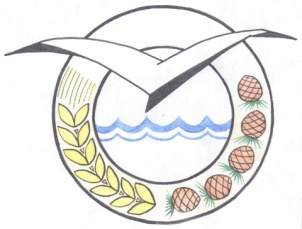 РЕСПУБЛИКА БУРЯТИЯПРИБАЙКАЛЬСКАЯ РАЙОННАЯ АДМИНИСТРАЦИЯПОСТАНОВЛЕНИЕот 11 декабря 2018 года № 1070-1        О подготовке к пожароопасному сезонув лесах Прибайкальского района в 2019 годуВо исполнение требований распоряжения Правительства Республики Бурятия  от 24.04.2012 г. № 253-р, в целях заблаговременной подготовки к пожароопасному сезону 2019 года, постановляю:1. Утвердить:1.1. Состав оперативного штаба по охране лесов от пожаров  МО «Прибайкальский район» (Приложение 1). 1.2. Положение об оперативном штабе по охране лесов от пожаров МО «Прибайкальский район» (Приложение 2).1.3. План  мероприятий по смягчению рисков и реагированию на ЧС в пожароопасный период в лесах Прибайкальского района в 2019 году (Приложение 3).2. Контроль за исполнением настоящего постановления оставляю  за собой.3. Настоящее постановление опубликовать в газете «Прибайкалец».4. Постановление вступает в силу со дня его официального опубликования.Глава                                                         С.А. Семёнов       Исп. Марченко В.А.		       Тел. 41-5-65                                                                Приложение 1                                                                                                                                                                                             к постановлению Прибайкальской                                                                                   районной администрации                                                                                        от 11.12.2018 года №  1070-1 Состав оперативного штаба по охране лесов от пожаровМО «Прибайкальский район»- Семёнов Сергей Александрович, Глава МО «Прибайкальский район», руководитель оперативного штаба по охране лесов от пожаров МО «Прибайкальский район»;- Ситников Сергей Васильевич, заместитель руководителя Прибайкальской районной администрации по строительству, инфраструктуре и ЧС, заместитель руководителя оперативного штаба по охране лесов от пожаров МО «Прибайкальский район»;- Осипова Галина Васильевна, заместитель руководителя Прибайкальской районной администрации по развитию территорий, председатель районной эвакуационной комиссии;- Башкиров Николай Иванович, председатель Комитета по управлению муниципальным хозяйством;- Тутаев Виталий Михайлович, председатель Комитета по управлению имуществом Прибайкальского района;- Матайс Владимир Николаевич, директор МКУ «Хозяйственно – транспортный отдел»;- Горбунова Елена Дмитриевна, главный редактор газеты «Прибайкалец»;- Марченко Владимир Александрович, главный специалист Прибайкальской районной администрации по делам ГО и ЧС, секретарь оперативного штаба по охране лесов от пожаров МО «Прибайкальский район»;по согласованию:- Баранов Александр Васильевич, главный лесничий – начальник отдела организации и обеспечения деятельности Байкальского лесничества; - Вотинцев Данил Владимирович, директор АУ РБ «Кикинский лесхоз»;- Запасных Леонид Викторович, главный лесничий - начальник отдела организации и обеспечения деятельности Прибайкальского лесничества;- Пермин Сергей Сергеевич,  начальник отделения – главный государственный инспектор Прибайкальского района Республики Бурятия по пожарному надзору;- Петров Сергей Александрович, начальник 8-го Прибайкальского отряда Государственной противопожарной службы Республики Бурятия;- Сабуров Владимир Михайлович, лесничий отдела организации и обеспечения деятельности Кикинского лесничества; - Сун-Цо-Жен Денис Андреевич, начальник О МВД РФ по Прибайкальскому району;- Суворова Римма Анатольевна, главный специалист-эксперт отдела федерального государственного надзора, федерального государственного пожарного   надзора в лесах;- Семёнов Михаил Петрович, государственный инспектор Республики Бурятия по охране природы;- Ушаков Павел Николаевич, директор АУ РБ «Байкальский лесхоз».- Шангин Александр Александрович, директор АУ РБ «Прибайкальский лесхоз»;                                                                 Приложение  2                                                                                                                                                                                         к постановлению Прибайкальской                                                                                   районной администрации                                                                                         от 11.12. 2018 года №  1070-1ПОЛОЖЕНИЕоб оперативном штабе по охране лесов от пожаров  МО «Прибайкальский район» I. Общие положения1.  Оперативный штаб по охране лесов от пожаров МО «Прибайкальский район»  (далее - Оперативный штаб) координирует профилактические противопожарные мероприятия на территории Прибайкальского  района, организует меры пожарной безопасности в лесах, планирование и использование сил и средств пожаротушения для ликвидации лесных пожаров.2. Оперативный штаб в своей деятельности руководствуется Конституцией Российской Федерации, федеральными конституционными законами, федеральными законами, указами и распоряжениями Президента Российской Федерации, постановлениями и распоряжениями Правительства Российской Федерации, иными нормативными правовыми актами федеральных органов исполнительной власти, органов исполнительной власти Республики Бурятия, Прибайкальской районной администрации,  настоящим Положением, решениями Оперативного штаба Республики Бурятия.3. Оперативный штаб создается постановлением Прибайкальской районной администрации и осуществляет свою деятельность в течение пожароопасного сезона до введения режима чрезвычайной ситуации.II. Полномочия Оперативного штаба4. Оперативный штаб осуществляет следующие полномочия:
4.1. Организует и контролирует выполнение мер пожарной безопасности в лесах на территории Прибайкальского района;4.2. Ведет сбор и анализ информации о выполнении профилактических противопожарных мероприятий лесопользователями;4.3. Обеспечивает контроль за функционированием всех лесопожарных формирований, прямо или косвенно участвующих в тушении лесных пожаров;
4.4. Проверяет готовность к началу пожароопасного сезона сил и средств пожаротушения, привлекаемых к тушению лесных пожаров в соответствии с планами тушения пожаров лесничеств расположенных на территории Прибайкальского района;
4.5. Готовит предложения по применению сил и средств пожаротушения, привлекаемых к тушению лесных пожаров в соответствии с планами тушения лесных пожаров лесничеств, расположенных на территории Прибайкальского района;
4.6. Представляет информацию в области охраны лесов от пожаров заинтересованным федеральным органам исполнительной власти, их подведомственным учреждениям и исполнительным органам государственной власти Республики Бурятия;
4.7. Осуществляет планирование сил и средств пожаротушения и действий по ликвидации лесных пожаров;4.8. Взаимодействует с Оперативным штабом Республики Бурятия по вопросам предотвращения и тушения лесных пожаров;4.9. Взаимодействует с оперативными штабами лесничеств, районной комиссией по предупреждению и ликвидации чрезвычайных ситуаций  и обеспечению пожарной безопасности (далее – КЧС и ОПБ);4.10. Организует работу по тушению и ликвидации лесных пожаров (действующих и локализованных);4.11. Прогнозирует возникновение и развитие возможных чрезвычайных ситуаций в лесах на территории Прибайкальского района и принимает меры по их предотвращению;
4.12. Обеспечивает информирование заинтересованных ведомств об оперативной обстановке и о возможных ЧС в лесах на территории Прибайкальского района;
4.13. Готовит  заявки на привлечение сил федерального и республиканского резервов  для предотвращения возникновения ЧС в лесах;
4.14. Проводит по согласованию с Оперативным штабом Республики Бурятия переброску сил и средств пожаротушения в соответствии со Сводным планом тушения лесных пожаров Республики Бурятия;4.15. Организует и осуществляет взаимодействие с соседствующими (соседними, близлежащими) районами по вопросам профилактики, предотвращения лесных пожаров, их тушения и ликвидации.5. Руководитель Оперативного штаба:5.1. Руководит работой Оперативного штаба, обеспечивая выполнение поставленных задач;5.2. Вправе требовать от членов оперативного штаба, руководителей объектов экономики, уполномоченных решать задачи в области предупреждения и ликвидации ЧС, обусловленных лесными пожарами;5.3. Направляет и организует работу оперативных групп по координации работ по тушению лесных пожаров с учетом требований техники безопасности при тушении лесных пожаров;5.4. Организует межведомственное взаимодействие в целях локализации и ликвидации лесных пожаров;5.5. Имеет право отдавать в пределах своей компетенции обязательные для исполнения указания членами оперативного штаба, руководителям объектов экономики, независимо от форм собственности, уполномоченным решать задачи в области предупреждения и ликвидации ЧС, обусловленных лесными пожарами, а также руководителям объектов экономики,  на территории которых осуществляются действия по тушению лесных пожаров.III. Взаимодействие Оперативного штаба МО  и Оперативного штаба Республики Бурятия6. Взаимодействие Оперативного штаба МО и Оперативного штаба Республики Бурятия  осуществляется посредством дачи поручений и рекомендаций Оперативного штаба Республики Бурятия  (направляется копия протокола заседания Оперативного штаба Республики Бурятия), обмена информацией (о лесопожарной обстановке, об осуществлении профилактических противопожарных мероприятий, о принимаемых мерах по тушению лесных пожаров, о введенных и предлагаемых режимах готовности сил и средств и другой информацией в сфере охраны лесов от пожаров).7. Оперативный обмен указанной информацией осуществляется через региональную диспетчерскую службу Республики Бурятия и Единой дежурной диспетчерской службой МО «Прибайкальский район»  в установленном для них порядке обмена информацией, а также посредством проведения совместных заседаний Оперативного штаба Республики Бурятия  и Оперативного штаба МО  в форме видеоконференций по установленным каналам связи.
8. Совместные заседания Оперативного штаба Республики Бурятия и Оперативного штаба МО проводятся по инициативе любой из сторон под председательством руководителя или заместителя руководителя Оперативного штаба Республики Бурятия. 9. Решения, принятые на совместных заседаниях Оперативного штаба Республики Бурятия и Оперативного штаба МО, принимаются к исполнению незамедлительно, оформляются решениями Оперативного штаба Республики Бурятия, доводятся до Оперативного штаба МО в течение суток со дня их принятия.                                                                                                                                       Приложение 3                                                                                                                                                                                                                                                                 к постановлению Прибайкальской                                                                                                                                                           районной администрации                                                                                                                                                            от 11.12.2018 года № 1070-1 ПЛАН мероприятий по смягчению рисков и реагированию на ЧС в пожароопасный период в лесах Прибайкальского района в  2019 году №п/пНаименование мероприятийСрок исполненияОтветственные исполнителиОтветственные исполнители1. Организационные меры по подготовке к пожароопасному сезону1. Организационные меры по подготовке к пожароопасному сезону1. Организационные меры по подготовке к пожароопасному сезону1. Организационные меры по подготовке к пожароопасному сезону1. Организационные меры по подготовке к пожароопасному сезону1.1 Разработка, согласование, утверждение нормативно-правового акта Прибайкальской районной администрации по подготовке к лесопожароопасному сезону 2019 года.До 15. 12. 2018 г. Прибайкальская  районная администрация:- главный специалист Прибайкальской районной администрации по делам ГО и ЧС;- аппарат Прибайкальской районной администрации Прибайкальская  районная администрация:- главный специалист Прибайкальской районной администрации по делам ГО и ЧС;- аппарат Прибайкальской районной администрации1.2Организация работы Оперативного штаба по охране лесов от пожаров по координации работ по профилактике и тушению лесных пожаров:- подготовка и проведения заседаний оперативного штаба;- направление решений оперативного штаба исполнителям, сбор информации о выполнении решений комиссииВ течении года, на период действия полномочий комиссииПрибайкальская районная администрации:- главный специалист Прибайкальской районной администрации по делам ГО и ЧС, секретарь комиссии.Члены межведомственной комиссииПрибайкальская районная администрации:- главный специалист Прибайкальской районной администрации по делам ГО и ЧС, секретарь комиссии.Члены межведомственной комиссии1.3.Разработка, согласование и утверждение плана мероприятий по обеспечению безопасности на землях лесного фонда и землях иных категорийДо 1 марта 2019 годаПрибайкальская районная администрация:- главный специалист Прибайкальской районной администрации по делам ГО и ЧС.Лесничества;АУ РБ - лесхозы;О МВД РФ по Прибайкальскому району;8-ой Прибайкальский отряд ГПС РБ.Прибайкальская районная администрация:- главный специалист Прибайкальской районной администрации по делам ГО и ЧС.Лесничества;АУ РБ - лесхозы;О МВД РФ по Прибайкальскому району;8-ой Прибайкальский отряд ГПС РБ.1.4.Разработка, согласование и утверждение плана привлечения дополнительных сил и средств на тушение лесных пожаров.До 1 марта 2019 годаПрибайкальская районная администрация:- главный специалист Прибайкальской районной администрации по делам ГО и ЧС.Лесничества;АУ РБ- лесхозы;О МВД РФ по Прибайкальскому району;8-ой Прибайкальский отряд ГПС РБ;Муниципальные образования сельские поселенияПрибайкальская районная администрация:- главный специалист Прибайкальской районной администрации по делам ГО и ЧС.Лесничества;АУ РБ- лесхозы;О МВД РФ по Прибайкальскому району;8-ой Прибайкальский отряд ГПС РБ;Муниципальные образования сельские поселения1.5.Разработка, согласование и утверждение порядка привлечения граждан и юридических лиц к ликвидации чрезвычайных ситуаций, обусловленных лесными пожарамиДо 10 марта 2019 годаПрибайкальская районная администрация:- главный специалист Прибайкальской районной администрации по делам ГО и ЧС;- аппарат Прибайкальской районной администрацииПрибайкальская районная администрация:- главный специалист Прибайкальской районной администрации по делам ГО и ЧС;- аппарат Прибайкальской районной администрации1.6. Корректировка плана действий по предупреждению и ликвидации чрезвычайных ситуаций природного и техногенного характера МО «Прибайкальский район», раздел «Лесные пожары» До 1 февраля 2019 годаПрибайкальская районная администрация:- главный специалист Прибайкальской районной администрации по делам ГО и ЧС.Прибайкальская районная администрация:- главный специалист Прибайкальской районной администрации по делам ГО и ЧС.1.7.Подготовка, организация и проведение расширенного заседания районной комиссии по предупреждению и ликвидации чрезвычайных ситуаций и обеспечению пожарной безопасности, по теме: Оценка готовности районного звена ТП РСЧС к лесопожарному сезону 2019 года.Вторая декада марта 2019 годаПрибайкальская районная администрация:- заместитель руководителя Прибайкальской районной администрации по строительству, инфраструктуре и ЧС;- главный специалист Прибайкальской районной администрации по делам ГО и ЧС, секретарь комиссии.Прибайкальская районная администрация:- заместитель руководителя Прибайкальской районной администрации по строительству, инфраструктуре и ЧС;- главный специалист Прибайкальской районной администрации по делам ГО и ЧС, секретарь комиссии.1.8. Установление сроков привлечения дополнительных сил и средств на ликвидацию чрезвычайных ситуаций и тушение лесных пожаров.До 1 марта 2019 годаПрибайкальская районная администрация:- главный специалист Прибайкальской районной администрации по делам ГО и ЧС.Лесничества;АУ РБ -  лесхозы;О МВД РФ по Прибайкальскому району;8-ой Прибайкальский отряд ГПС РБ.Прибайкальская районная администрация:- главный специалист Прибайкальской районной администрации по делам ГО и ЧС.Лесничества;АУ РБ -  лесхозы;О МВД РФ по Прибайкальскому району;8-ой Прибайкальский отряд ГПС РБ.1.9.Разработка, согласование и утверждение маршрутов патрулирования межведомственными мобильными группами, порядка патрулирования,- графика патрулированияДо 1 марта 2019 года пожароопасный сезон еженедельноПрибайкальская районная администрация:- главный специалист Прибайкальской районной администрации по делам ГО и ЧС.-  ЕДДС МО «Прибайкальский район»Прибайкальская районная администрация:- главный специалист Прибайкальской районной администрации по делам ГО и ЧС.-  ЕДДС МО «Прибайкальский район»1.10.Разработка, согласование и утверждение мест:-  установки шлагбаумов по ограничению пребывания в лесах граждан, транспортных средств;- информационных стендов о введении особого противопожарного режима,  режима ЧС и ограничения пребывания в лесах граждан, транспортных средств.До 1 марта 2019 годаЛесничества (согласно планам тушения пожаров на 2019 год);Комитет по управлению муниципальным хозяйствомМКУ «Хозяйственно – транспортный отдел»Лесничества (согласно планам тушения пожаров на 2019 год);Комитет по управлению муниципальным хозяйствомМКУ «Хозяйственно – транспортный отдел»1.11.Разработка, согласование и утверждение схем оповещения сил и средств, должностных лиц, к проведению мероприятий по ликвидации чрезвычайных ситуаций, обусловленных лесными пожарами.До 1 марта 2019 годаПрибайкальская районная администрация:- главный специалист Прибайкальской районной администрации по делам ГО и ЧС.Прибайкальская районная администрация:- главный специалист Прибайкальской районной администрации по делам ГО и ЧС.1.12.1.13. Корректировка Реестра собственников земель прилегающих к лесному фонду;Корректировка Реестра собственников земель сельскохозяйственного назначения До 1 марта 2019 годаКомитет по управлению имуществом Прибайкальского района;Сектор АКП Прибайкальской районной администрацииКомитет по управлению имуществом Прибайкальского района;Сектор АКП Прибайкальской районной администрации1.14.Провести выборочные проверки готовности населенных пунктов к пожароопасному сезону  2019 годаДо 1 апреля 2019 годаПо отдельному плануПо отдельному плану2.  Меры по защите населенных пунктов от чрезвычайных ситуаций природного характера, обусловленных лесными пожарами2.  Меры по защите населенных пунктов от чрезвычайных ситуаций природного характера, обусловленных лесными пожарами2.  Меры по защите населенных пунктов от чрезвычайных ситуаций природного характера, обусловленных лесными пожарами2.  Меры по защите населенных пунктов от чрезвычайных ситуаций природного характера, обусловленных лесными пожарами2.  Меры по защите населенных пунктов от чрезвычайных ситуаций природного характера, обусловленных лесными пожарами2.1.Разработка, согласование и утверждение муниципального правового акта по подготовке к пожароопасному сезону 2019 года, защите населенных пунктов от природных пожаров.Январь 2019 годаЯнварь 2019 годаГлавы МО сельских поселений2.2.Предусмотреть в бюджетах на 2019  год муниципальных образований сельских поселений финансовые средства на защиту населенных пунктов от природных пожаров, на создание, содержание, комплектование и оснащение добровольных пожарных формирований.Декабрь 2018 годаДекабрь 2018 годаСессии депутатов муниципальных образований сельских поселенийГлавы муниципальных образований сельских поселений2.3Разработка и утверждение паспортов населенных пунктов, подверженных угрозе лесных пожаров.До 10 марта 2019 годаДо 10 марта 2019 годаГлавы МО сельских поселений2.4Подготовка и выполнение комплекса противопожарных мероприятий в границах населенных пунктов, подверженных угрозе перехода лесного пожара (обустройство минерализированных полос, противопожарных разрывов, их очистка и обновление, поднятие крон деревьев прилегающей лесной территории, очистка от мусора и горючих материалов).До начала пожароопасного сезона 2019 годаДо начала пожароопасного сезона 2019 годаГлавы МО сельских поселений2.5.Подготовка и проведение сельских сходов с населением по разъяснению мер по предупреждению возникновения лесных пожаров, бережного отношения к природе, соблюдению Правил пожарной безопасности в лесах, мерах ответственности.До начала пожароопасного сезона 2019 годаДо начала пожароопасного сезона 2019 годаГлавы МО сельских поселений2.6.Проведение практических мероприятий по приведению в готовность источников наружного водоснабжения, пожарных гидрантов, пожарных емкостей, водоемов, водонапорных башен стоящих на учете в ОМСУ,  беспрепятственного подъезда и доступа. До начала пожароопасного сезона 2019 годаДо начала пожароопасного сезона 2019 годаГлавы МО сельских поселений2.7.Создание условий для функционирования добровольных пожарных дружин, оказание финансовой и социальной поддержки.До начала пожароопасного сезона До начала пожароопасного сезона Главы МО сельских поселений2.8.Принять меры по созданию на территории населенных пунктов, подверженных угрозе лесного пожара систем оповещения населения, разработать эвакуационные мероприятия, определить транспорт, привлекаемый для проведения эвакуационных мероприятий. Заблаговременно определить безопасные места временного нахождения отселяемого населения.До начала пожароопасного сезона До начала пожароопасного сезона Главы МО сельских поселений2.9.Провести мероприятия по накоплению населением пожарного инвентаря.До начала пожароопасного сезона До начала пожароопасного сезона Главы МО сельских поселений2.10.Определить места размещения информационных стендов в границах населенных пунктов по информированию населения о ситуации с лесными пожарами, введении противопожарного режима, режима ЧС, мер ограничивающих пребывание граждан и транспорта в лесах.До 10 марта 2019 годаДо 10 марта 2019 годаГлавы МО сельских поселений2.11.Создание и организация патрульных  групп по профилактике, предупреждению лесных и природных пожаров угрожающих безопасности населенных пунктов. Материально – техническое обеспечение работы мобильных групп.При подготовке и прохождению лесопожарного сезона.При подготовке и прохождению лесопожарного сезона.Главы МО сельских поселений.2.12.Разработать маршруты патрулирования по обеспечению безопасности населенных пунктов от природных пожаров.До 10 марта 2019 годаДо 10 марта 2019 годаГлавы МО сельских поселений2.13.Создать Реестр собственников земель сельскохозяйственного назначения в границах муниципальных образований сельских поселений, прилегающих к лесным массивам.До 1 марта 2019 годаДо 1 марта 2019 годаКомитет по управлению имуществом Прибайкальского районаГлавы МО сельских поселений2.14.Подготовить и провести рабочие встречи с руководителями дачных, садоводческих и некоммерческих товариществ по защите объектов от природных пожаров, взаимодействию, обмену информацией.До 1 марта 2019 годаДо 1 марта 2019 годаГлавы МО сельских поселений3.  Подготовка сил и средств районного звена территориальной подсистемы РСЧС к тушению лесных пожаров, предупреждению и ликвидации чрезвычайных ситуаций, обусловленных лесными пожарами3.  Подготовка сил и средств районного звена территориальной подсистемы РСЧС к тушению лесных пожаров, предупреждению и ликвидации чрезвычайных ситуаций, обусловленных лесными пожарами3.  Подготовка сил и средств районного звена территориальной подсистемы РСЧС к тушению лесных пожаров, предупреждению и ликвидации чрезвычайных ситуаций, обусловленных лесными пожарами3.  Подготовка сил и средств районного звена территориальной подсистемы РСЧС к тушению лесных пожаров, предупреждению и ликвидации чрезвычайных ситуаций, обусловленных лесными пожарами3.  Подготовка сил и средств районного звена территориальной подсистемы РСЧС к тушению лесных пожаров, предупреждению и ликвидации чрезвычайных ситуаций, обусловленных лесными пожарами3.1.Обеспечить заблаговременный ремонт противопожарной техники АУ лесхозов, укомплектование необходимым оборудованием ПХС лесхозов до норм положенности, оборудовать в соответствии с требованиями законодательства пункты сосредоточения противопожарного оборудования и инвентаря.До 10 марта 2019 годаДиректора АУ РБ лесхозов:- Байкальский;- Кикинский;- Прибайкальский.Директора АУ РБ лесхозов:- Байкальский;- Кикинский;- Прибайкальский.3.2.Комиссионно, провести смотр готовности противопожарной техники АУ лесхозов, укомплектованности ПХС, пунктов сосредоточения противопожарного оборудования и инвентаря.10-20 марта 2019 годаМежведомственная комиссия МО «Прибайкальский район» по координации работ по профилактике и тушению лесных пожаров.Межведомственная комиссия МО «Прибайкальский район» по координации работ по профилактике и тушению лесных пожаров.3.3.Создать достаточный запас ГСМ, запасных комплектующих деталей к имеющейся противопожарной технике.До 1 апреля 2019 годаДиректора АУ РБ лесхозов:- Байкальский;- Кикинский;- Прибайкальский.Директора АУ РБ лесхозов:- Байкальский;- Кикинский;- Прибайкальский.3.4.В соответствии с договорами аренды и освоения лесов обязать арендаторов и лесопользователей привести в готовность технику для использования при тушении и ликвидации природных пожаров, необходимый запас противопожарного оборудования и инвентаря, специальной одежды, ГСМ, продовольствияДо 1 апреля 2019 годаДиректора АУ РБ лесхозов:- Байкальский;- Кикинский;- Прибайкальский.Директора АУ РБ лесхозов:- Байкальский;- Кикинский;- Прибайкальский.3.5.Организовать направление на обучение должностных лиц, арендаторов и лесопользователей по категории -  «Руководители тушения крупных лесных пожаров» До 1 апреля 2019 годаДиректора АУ РБ лесхозов:- Байкальский;- Кикинский;- Прибайкальский.Директора АУ РБ лесхозов:- Байкальский;- Кикинский;- Прибайкальский.3.6.К тушению природных пожаров привлекать лиц, прошедших обучение по тушению лесных пожаров, при наличии свидетельства о прохождении обучения, не имеющих ограничений по здоровью и возрасту.На период пожароопасного сезонаДиректора АУ РБ лесхозов:- Байкальский;- Кикинский;- Прибайкальский.Директора АУ РБ лесхозов:- Байкальский;- Кикинский;- Прибайкальский.3.7.Обеспечить соблюдение порядка выезда в населенные пункты при угрозе возгорания от лесных пожаров, несанкционированных сельскохозяйственных паловНа период пожароопасного сезона8-ой Прибайкальский отряд ГПС Республики Бурятия8-ой Прибайкальский отряд ГПС Республики Бурятия3.8.Оказывать содействие лесопожарным командам в тушении лесных пожаров, находящихся в 5 км. зоне от населенных пунктов, угрожающих переходу в границы населенного пункта.На период пожароопасного сезона8-ой Прибайкальский отряд ГПС Республики Бурятия8-ой Прибайкальский отряд ГПС Республики Бурятия3.9.Подготовить и направить информационное письмо на имя Главы МО «Прибайкальский район» о состоянии источников наружного противопожарного водоснабжения, по населенным пунктам, попадающих под угрозу лесного природного пожара. До 10 марта 2019 года8-ой Прибайкальский отряд ГПС Республики Бурятия8-ой Прибайкальский отряд ГПС Республики Бурятия3.10. Разработать эффективные меры по оперативному выявлению лиц, причастных к поджогам лесных массивов, расследованию фактов уничтожения и повреждения лесов в результате пожаров.Лесопожарный сезонО МВД РФ по Прибайкальскому районуО МВД РФ по Прибайкальскому району3.11.Обеспечить оперативное решение вопросов медицинского обеспечения мероприятий по предупреждению и ликвидации лесных пожаровЛесопожарный сезонГБУЗ «Прибайкальская ЦРБ»ГБУЗ «Прибайкальская ЦРБ»3.12.На период лесопожарного сезона привести в готовность к развертыванию пункты временного размещения отселяемого населения, пострадавшего вследствие природных пожаров, при переходе лесного пожара в границы населенного пунктаЛесопожарный сезонРайонная эвакуационная комиссия, заместитель руководителя Прибайкальской районной администрации по социальным вопросам, Управление образования Прибайкальского района, МКУ «Хозяйственно – транспортный отдел»Районная эвакуационная комиссия, заместитель руководителя Прибайкальской районной администрации по социальным вопросам, Управление образования Прибайкальского района, МКУ «Хозяйственно – транспортный отдел»3.13.Организация, подготовка и проведение учебно-практических тренировок по обучению реагированию, тушению и ликвидации лесных пожаров.По плану основных мероприятий МО «Прибайкальский район» в области ГО, ЧС и ОПБ Директора АУ лесхозов:- Байкальский;- Кикинский;- Прибайкальский.Прибайкальская районная администрацияДиректора АУ лесхозов:- Байкальский;- Кикинский;- Прибайкальский.Прибайкальская районная администрация4. Профилактика лесных и природных пожаров 4. Профилактика лесных и природных пожаров 4. Профилактика лесных и природных пожаров 4. Профилактика лесных и природных пожаров 4. Профилактика лесных и природных пожаров 4.1.Создание и организация работы патрульных, патрульно – маневренных, маневренных групп по профилактике, предупреждению, тушению и ликвидации лесных и природных пожаров.С начала и до завершения  лесопожарного сезонаЛесозаготовители и арендаторы лесных участков, АУ – лесхозы.Лесозаготовители и арендаторы лесных участков, АУ – лесхозы.4.2.Заключение договоров с арендаторами и лесопользователями лесных участков, АУ – лесхозами по опашке границ земель прилегающих к лесному фонду. Организация и контроль за выполнением договоровЗаключение договоров – до начала лесопожарного сезона.Выполнение работ – при наступлении условий позволяющих выполнить работы по опашке.Комитет по управлению имуществом Прибайкальского района;Сектор АПК Прибайкальской районной администрации;Главы МО сельских поселений.Комитет по управлению имуществом Прибайкальского района;Сектор АПК Прибайкальской районной администрации;Главы МО сельских поселений.4.3.Информирование граждан – владельцев земельных участков прилегающих к лесному фонду, границам населённых пунктов о проведении профилактических работ предусмотренных постановлением Правительства РФ от 18.08. 2016 г. № 807, осуществление контроля за проведением мероприятий в установленные сроки.До начала лесопожарного сезона 2019 годаКомитет по управлению имуществом При-байкальского района;Сектор АПК Прибайкальской районной ад-министрации;Главы МО сельских поселений.Комитет по управлению имуществом При-байкальского района;Сектор АПК Прибайкальской районной ад-министрации;Главы МО сельских поселений.4.4.Подготовить достаточное количество информационных материалов для населения:- буклеты, листовки, брошюры, плакатыдля размещения в местах массового пребывания людей, в организациях, учреждениях, на объектах торговли. В течении годаПрибайкальская районная администрацияМО сельские поселенияЛесничестваПрибайкальская районная администрацияМО сельские поселенияЛесничества4.5.Организовать проведение комплекса мероприятий противопожарной пропаганды, профилактике возникновения лесных пожаров, бережного отношения к природе, мерах ответственности в образовательных учреждениях Прибайкальского районаДо начала пожароопасного сезона, до завершения учебного годаУправление образования Прибайкальского района, директора общеобразовательных учреждений.Управление образования Прибайкальского района, директора общеобразовательных учреждений.4.6.Установка информационных стендов за землях муниципальных образований сельских поселений о соблюдении гражданами Правил пожарной безопасности в лесах (постановление Правительства РФ от 30.06. 2007 г. № 417)В течение пожароопасного сезонаГлавы МО сельских поселенийГлавы МО сельских поселений4.7.Информирование населения о введении режимов функционирования на территории Прибайкальского района, обусловленные лесными пожарами «Особый противопожарный режим», «Чрезвычайная ситуация», принятых мерах ограничения доступа в лес граждан, транспорта.При введении режимов функционированияГлавный специалист Прибайкальской районной администрации по делам ГО и ЧСРедакция газеты «Прибайкалец»Главный специалист Прибайкальской районной администрации по делам ГО и ЧСРедакция газеты «Прибайкалец»